LÝ LỊCH KHOA HỌC1. THÔNG TIN CHUNG Họ và tên:       LƯƠNG THỊ PHƯƠNG     Giới tính:NữNăm sinh: 14/12/1984Ngạch giảng viên: V.07.01.01Chức vụ: Giảng viênHọc vị:…………………………………………………………………………….. Học hàm:	Ngoại Ngữ: Tiếng Anh CĐơn vị công tác: Bộ môn Điều tra Quy hoạch, Khoa Lâm học, Trường Đại học Lâm NghiệpSố điện thoại: 0961001182Email: phuongdtqh@gmail.com2. QUÁ TRÌNH ĐÀO TẠO(Năm tốt nghiệp, bậc đào tạo, chuyên ngành, nơi đào tạo) 2007, Kỹ sư, Lâm sinh, Trường Đại học Lâm nghiệp2010, Thạc sỹ, Lâm sinh, Trường Đại học Lâm nghiệp3. QUÁ TRÌNH CÔNG TÁC      (Thời gian, vị trí công tác, lĩnh vực chuyên môn, đơn vị)Từ 2009 đến nay: Giảng viên tại Bộ môn Điều tra Quy hoạch, Khoa Lâm học, Trường Đại học Lâm nghiệp.4. LĨNH VỰC GIẢNG DẠYĐại họcThống kê sinh học, Điều tra rừng (Ghi tên học phần/môn học)Sau Đại học …………………………………………………… (Ghi tên học phần/môn học)Đào tạo ngắn hạn/Bồi dưỡng1.Bồi dưỡng nghiệp vụ sư phạm2.Phương pháp luận dạy thực hành5. LĨNH VỰC NGHIÊN CỨU (Ghi lĩnh vực nghiên cứu, hướng nghiên cứu)Sinh thái rừng, Điều tra rừng.6. ĐỀ TÀI/DỰ ÁN/NHIỆM VỤ KHCN ĐÃ CHỦ TRÌ VÀ THAM GIA6.1. Đề tài/Dự án/Nhiệm vụ KH&CN chủ trì6.2. Đề tài/Dự án/Nhiệm vụ KH&CN tham giaCấp Quốc gia (Nhà nước/Quỹ Nafosted/Nghị định thư)Cấp BộLập biểu thể tích thân cây Cao su (Hevea brasiliensis Mull Arg) trồng thuần loài tại các tỉnh miền Đông Nam Bộ, Dự án cấp Bộ Nông nghiệp và PTNT, 2010-2012.Hoàn thiện phương pháp xác định tăng trưởng và dự đoán sản lượng rừng tự nhiên ở Việt Nam, Dự án cấp Bộ Nông nghiệp và PTNT, 2008-2010Cấp Tỉnh/Thành phố1. Tuyển chọn giống cây lâm nghiệp chính trên rừng huyện Ba Vì, thành phố Hà Nội, Dự án tỉnh Hà Tây, 2010.Cấp Cơ sở7. CÔNG TRÌNH KHOA HỌC ĐÃ CÔNG BỐ7.1. BÀI BÁO, BÁO CÁO KHOA HỌC A. Trong nước B. Quốc tế7.2. SÁCH  8.  THÀNH TÍCH TRONG HOẠT ĐỘNG KHOA HỌC CÔNG NGHỆ8.1. Sở hữu trí tuệ/ Giải pháp hữu ích/Tiến bộ kỹ thuật/sáng chế8.2. GIẢI THƯỞNG VỀ KHOA HỌC VÀ CÔNG NGHỆ 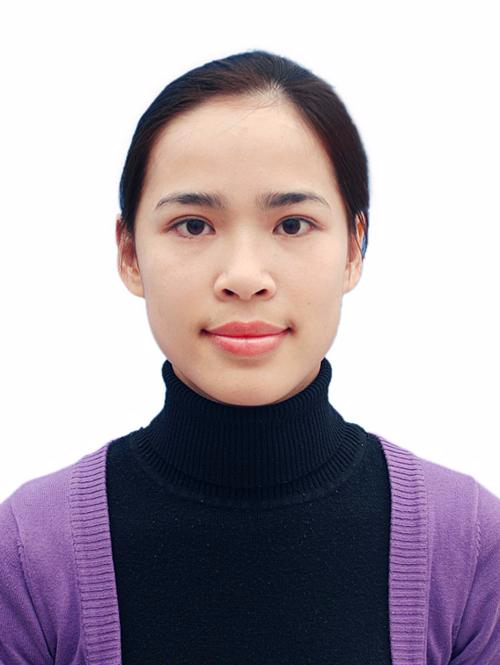 Hà Nội ngày 01 tháng 04 năm 2020XÁC NHẬN CỦA CƠ QUANNGƯỜI KHAI                      Lương Thị Phương